T.C.BURDUR MEHMET AKİF ERSOY ÜNİVERSİTESİ YEŞİLOVA İSMAİL AKIN TURİZM MESLEK YÜKSEKOKULU 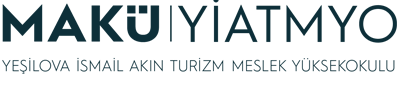 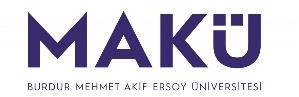 BÖLÜM  SEKRETERLİĞİ GÖREV TANIM FORMUGörev, Yetki ve SorumluluklarGelen yazıların Bölüm Başkanına iletilmesi,Gelen evrakların kayıt edilmesi ve sevk edilen birimlere yönlendirilmesi,Bölüm Kurulu Kararlarının ve üst yazıların Bölüm Başkanı gözetiminde yazılması,Giden evrakların kayıt edilmesi ve suretlerinin dosyalanması,Evrakların ilgili kişi veya birime teslim edilmesi,Sınav ve ders programlarının ilan edilmesi ve bölümle ilgili diğer duyuru işlemlerinin yapılması,Ders planları, ders yükleri, açık ders görevlendirmeleri, haftalık ders planları, yarıyıllık ders planları, görevlendirme değişikliği, ders değişikliği, yarıyıl ders değişikliği, öğretim türü değişikliği, dersin gruplara ayrılması işlemlerinin yapılması ve mezuniyet evraklarının hazırlanması,Ara sınav, yarıyıl sonu sınavı, mazeret, tek ders ve ek sınav işlemlerinin yürütülmesi,Öğretim elemanlarının yurt içi ve dışı bilimsel toplantılara katılması, inceleme, araştırma ve uygulama yapmak üzere görevlendirmesi işlemlerinin yapılması,Yeni ders açılması işlemlerinin yapılması,Bölümün yazı işlerinin yürütülmesi,Bağlı olduğu üst yönetici/yöneticileri tarafından verilen diğer işlerin ve işlemlerin yapılması.GörevBölüm SekreterliğiÜst YöneticiMüdür  ve Yüksekokul SekreteriAstları